ADA/ADM by StudentChoose Student (even if you need to back slash)System ReportsADA/ADM by StudentAttendance Mode (Use Defaults)Attendance Conversion (Use Defaults)Students to Include (Just your selected student)Enter Dates that OPI  (or whoever) wantsClick Include Absent ColumnHit Submit:This is your report: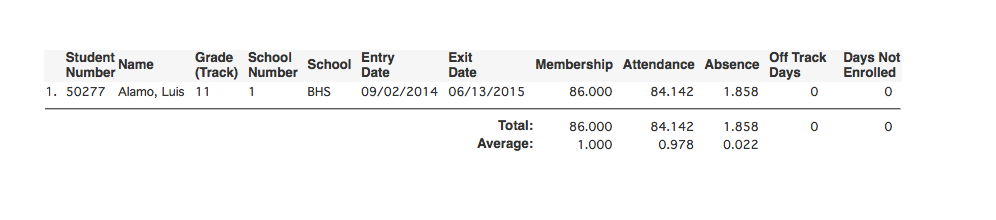 